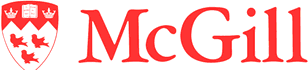 Request for a KE (further extension) Grade - BSW FIELD EDUCATION FORMPLEASE FOLLOW THESE STEPS TO REQUEST/SUBMIT A KE GRADE:1. Field coordinator to submit the OFFICIAL request for KE grade via the Grade Change – Instructor module on Minerva, indicating the reasoning & extension deadline agreed upon by the student and field instructor.  When the KE has been resolved, the field coordinator to enter the final grade using the Grade Change – Instructor module on Minerva.2. Field coordinator, field instructor and student to complete this KE form, and field coordinator to email it to: undergraduate.socialwork@mcgill.ca and Julia.krane@mcgill.ca  3. Please use Email Subject:  KE Request, Student LAST Name, Student NumberTerm/Year: 		_____________________________	___	Course Code: 		SWRK _________________________Name of Instructor: 	________________________________Student Name: 		________________________________Student email:		________________________________Student Number: 	________________________________Is there a formal final exam in this course? YES ____ NO ____If yes, has this student written it? YES ____ NO ____Please indicate the reason for requesting a KE grade and attach supporting documentation: _____________________________________________________________________________________________________________K: incomplete; deadline extended for submission of work in a course (maximum one academic term)KE: further extension granted KF: failed to meet the extended deadline for submission of work in a course; calculated as a failure in term GPA and CGPA	Note: If the incomplete coursework is not submitted by the below agreed upon deadline, a grade of KF (Incomplete Failure) will be updated on student’s record.  Failure to meet the learning objectives by agreed upon due date may result in delays to completion of required field placement hours.Indicate the agreed upon submission date for outstanding coursework:  ______________________________________________________(Field Instructor’s Signature)	(Date)(Field Coordinator’s Signature)	(Date)Student has read the above information and is aware of the regulations regarding an incomplete grade.(Student’s Signature)	(Date)	Gaps in Field Education Learning ContractTasks to complete in order to passDeadlineLearning Goals Learning GoalsLearning GoalsField Placement hours to completeReflectionsProcess recordingsClient progress notesOther 